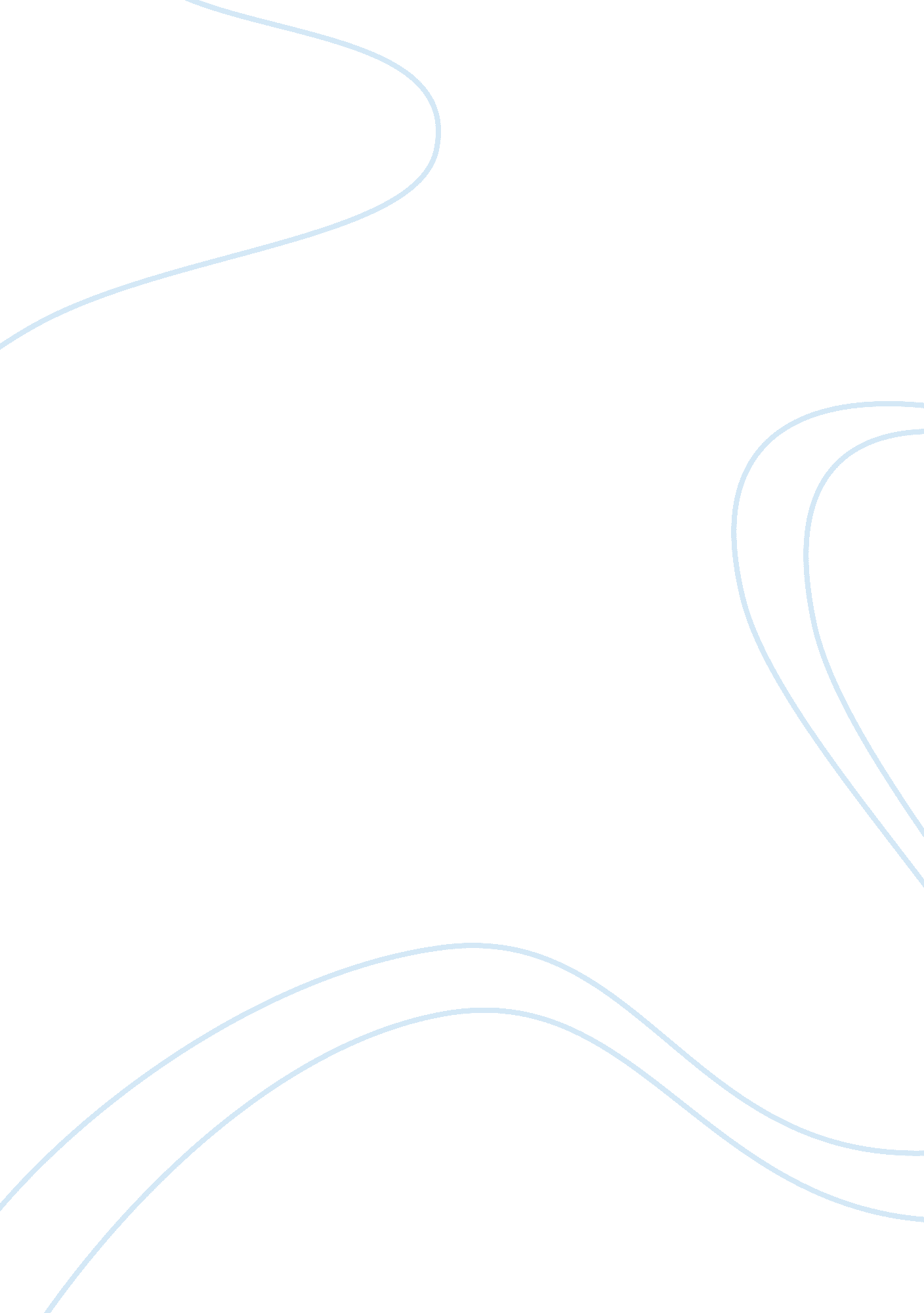 Art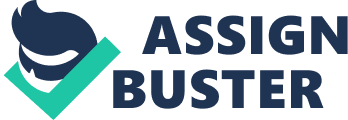 Art Different societies use art as an important aspect of their culture. Art is dynamic and covers different aspectsand practices such as literature, statues, building, clothing, poetry, songs and architectural designs. The art of any culture ‘ reflects attitude’ thus playing a huge role in defining the practices and cultural roles of a given society. Attitude represents the hypothetical provision or construct that represents the degree to which an individual appears to dislike or like something (Fairbanks 76). Reflecting on the image, it is notable that the painting style was all about color, beauty, poetry and pleasure. It also appears that the art is full of ideas and depictions, which are symbolic to the events that took place at the time. However, one can deduce that the art evokes spiritual emotions from the beauty and colors used in the art. 
Another important aspect of the image is the use of architectural designs. The architectural design used in the image incorporates decorative designs and use of ‘ arch’. 
The designer of the image adopted the use of the ‘ arch’ and integration of the Doric and Ionic columns. Peebles and mosaics have been for decoration purposes. There is also the use of formal elements in order to evoke the above kind of impression. The main medium used is oil. This improves the beauty and quality of the work. Space has also been adequately used and appropriately organized in order to pass the intended message to the viewer. 
The other important thing is about the use of light and color. These two have been dynamically used to achieve contrast and drama. They have also been used to offer ‘ transitions’ instead of using lines during painting. This is what makes the image very outstanding. The paintings is produced from oil color and light. It is through the use of the two that contrast is easily achieved. Another important thing is that the designer of the image appears to have created it in three dimensions in order to make it more outstanding. This is something achieved by painting using oil and light accordingly. 
Reflecting on the image, it should be observable that architecture is a form of art, and therefore, it is capable of borrowing a lot from the ancient, pre-modern and even from the post-modern periods in order to pioneer new but stylish images. In this case, the use of historical references on this image helps understand how most of the ancient architectural elements were used since they cannot be viewed today anyway (Fairbanks 103). This is because most of these ancient buildings have collapsed a long time ago. 
However, studying them offers insights to the architectural elements and how they can be applied in modern designs. Another thing is that the process helps in appreciating the historical elements of architecture and shows how they can also be classic and significant when used in modern images. This approach makes everyone appreciate architecture for its dynamism and how it can be useful for different periods. 
Works Cited 
Fairbanks, Arthur. Greek Art: The Basis of Later European Art. Oxford: Oxford University Press. 
http://www. rawabetvb. net/upload/8051347cff1. JPG 